ANNEXURE BThe Bidder is required to use the attached reference letter template to obtain clear and easily verifiable references in response to the bid requirements. This reference letter format is not to be completed by the bidder, but it is to be completed by the clients of the bidder who is bidding for this project giving reference to their level of the service rendered in either their current or previous project. The reference letter must be completed on the letterhead of the clients of the bidder and not the bidder.The letter must NOT be older than one (1) year by the closing date of this bid.REFERENCE LETTER:Title: RFP/LOG/2020/09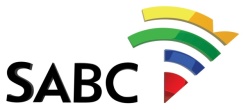 Bid Number: Supply and Delivery of bulk fuel for SABC Auckland Park offices for a period of three (3) years. REFERENCE LETTER FORMATREFERENCE LETTER FORMATREFERENCE LETTER FORMATREFERENCE LETTER FORMATClients LetterheadClients LetterheadClients LetterheadClients LetterheadClients Legal NameClients Legal NameClients Legal NameClients Legal NameName of the company you are giving reference about Name of the company you are giving reference about Name of the company you are giving reference about Name of the company you are giving reference about Bid Number (optional)Bid Description: (optional)Describe the Contract / Project work and/or Service the above and the duration on the company provided to your organisation. Project period (start date) Project period (end date) Service period (start date) Service period (end date) Project Cost Please rate the above bidder according to the following Criteria by ticking column and providing comments / details: Please rate the above bidder according to the following Criteria by ticking column and providing comments / details: Please rate the above bidder according to the following Criteria by ticking column and providing comments / details: Please rate the above bidder according to the following Criteria by ticking column and providing comments / details: Please rate the above bidder according to the following Criteria by ticking column and providing comments / details: Criteria Criteria Not meet requirementsMeets requirements Exceeds requirements Provide technical support:Supply of dipstick/s annuallyWorkmanship on repairs of the pumpTurnaround time to repair the pumpProvide technical support:Supply of dipstick/s annuallyWorkmanship on repairs of the pumpTurnaround time to repair the pumpQuality of ServiceAdvise on the improvements of the site based on by-laws or legislation/s amendmentsAdvise on site hazardsResolving orders and invoice queries Quality of ServiceAdvise on the improvements of the site based on by-laws or legislation/s amendmentsAdvise on site hazardsResolving orders and invoice queries Conduct pressure and water testingConduct pressure and water testingSupply and delivery of fuel within agreed lead times from placement of orderSupply and delivery of fuel within agreed lead times from placement of orderConduct environmental impact assessment.Conduct environmental impact assessment.Conduct a risk assessment for Fire, Safety and SpillagesConduct a risk assessment for Fire, Safety and SpillagesConduct a compliance check that all tanks in line with with Health and Safety regulations or with SANS 10089 -3 and 10131Conduct a compliance check that all tanks in line with with Health and Safety regulations or with SANS 10089 -3 and 10131Overall Satisfaction with bidder based on the above stated 7 criteria Overall Satisfaction with bidder based on the above stated 7 criteria CommentsCompleted by: Signature: Company Name: Position:Contact Telephone Number: Date: 